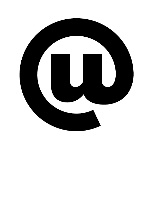 Uhlandschule, Tapachstraße 4, 70437 Stuttgart	An dieEltern und Schüler/innender Uhlandschule GWRSImpfaktion an der Uhlandschule am 19. Januar 2022Sehr geehrte Eltern,liebe Schülerinnen und Schüler,am 19. Januar 2022 in der Zeit von 9.45 – 15.15 Uhr findet in der großen Turnhalle der Uhlandschule eine offene Impfaktion statt.Impfstoff ist Comirnaty von BioNTech Pfizer.Es werden Erst-, Zweit- und Drittimpfungen durchgeführt.Weitere Informationen finden Sie unter www.dranbleiben-bw.deKinder und Jugendliche zwischen 12 und 14 Jahren können mit der Anwesenheit eines Elternteils und zwischen 14-16 Jahren mit nachweislicher Unterschrift aller erziehungsberechtigten Personen geimpft werden.Ab dem Alter von 16 dürfen Jugendliche selbst entscheiden ob sie geimpft werden möchten und sind in diesem Fall geschäftsfähig und dürfen selbst die Unterschrift leisten.Das Impfangebot richtet sich nicht nur an unsere Schülerinnen und Schüler, sondern auch an Sie als Eltern bzw. Großeltern und Angehörige.Da wir eine Mindestanzahl von Impflingen angeben müssen, damit das Impfteam überhaupt kommt, ist es wichtig, dass Sie sich zeitnah über den Rücklaufzettel zurückmelden.Im Falle einer Anmeldung Ihrerseits erhalten Sie weitere Informationen und notwendige Unterlagen von uns.Mit freundlichem Grußgez. B. Anderka, SchulleiterinRücklaufzettel zur offenen Impfaktion am 19. Januar 2022Ich/Wir wollen an der Impfaktion teilnehmen:Name des Kindes: ___________________________              Klasse: __________Anzahl weiterer Personen: ____________________________________________Unterschrift: ___________________________________